Ellie LorenzoInclusion ServicesMy job is to work with you to help you with any learning differences that you may have. I am a Specialist teacher. So I will try with your help to find the right ways to help you learn and get better. I work for a team called ANT. We are the Additional Needs Team.All about me?I have worked in Bury for over 10 years. I have taught in lots of different schools in the North West.I am married and have a son who has learning difficulties. I like to play at the park with him and we like to bake together. We like to go on walks, playing scrabble and cards.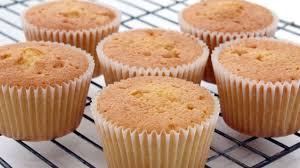 What I am really good at?I like reading, I do lots of readingI like to keep fit and healthy. I like to go to fitness classes at the gymI am a good singer. I have sung in lots of choirsI like to cook. Favourite meal to cook is PaellaWhat I am not so good at?I find art really difficult, I don’t like drawingI find ‘ipad’s’ very difficult to useI can’t ice skate. I always fall over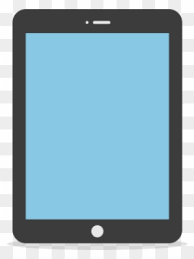 Things I like 😊ChocolateOlivesFresh flowersLaughingTalking with my friendsMy job Things I don’t like ☹Rude peopleRaw onionsMarrow What I would like to get better at?I would really love to speak SpanishBeing neaterRunning I hope to run ½ marathon some day! 😊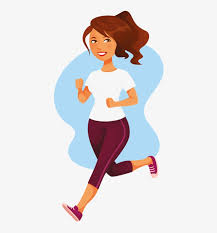 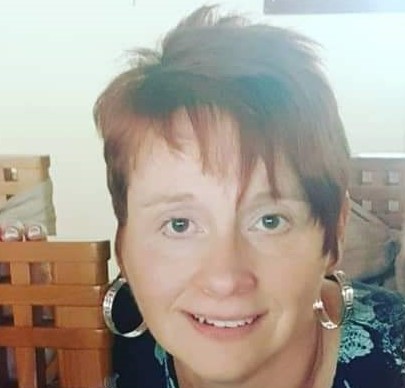 What will I do when I am working with you?My role is to help you improve your learning, in any way I can.I may:Ask you about yourself and what you like to do?Ask you what you like about school?Ask you what you don’t like about school?I will ask you what you think you struggle with and what you think might help?I may ask your family the same questions?I may give you different activities so that your school and family can have a better understanding of how you learn.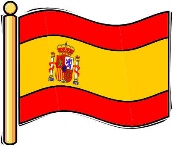 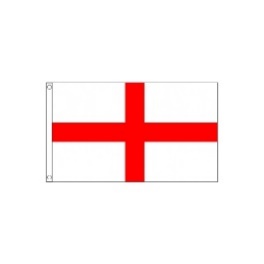 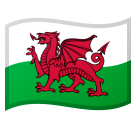 